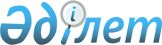 О ратификации Протокола о внесении изменений и дополнений
в Договор о Комиссии Таможенного союза от 6 октября 2007 годаЗакон Республики Казахстан от 9 ноября 2011 года № 489-IV

      Ратифицировать Протокол о внесении изменений и дополнений в Договор о Комиссии Таможенного союза от 6 октября 2007 года, совершенный в Москве 9 декабря 2010 года.      Президент

      Республики Казахстан                       Н. НАЗАРБАЕВ 

ПРОТОКОЛ

о внесении изменений и дополнений в Договор о Комиссии

Таможенного союза от 6 октября 2007 года

      Республика Беларусь, Республика Казахстан и Российская Федерация, именуемые в дальнейшем Сторонами,



      в соответствии со статьей 15 Договора о Комиссии Таможенного союза от 6 октября 2007 года (далее - Договор)



      согласились о нижеследующем: 

Статья 1

      Дополнить статью 6 Договора абзацем следующего содержания:

      "В целях обеспечения эффективного функционирования Таможенного союза и его органов Комиссия вправе создавать координационные и консультативные органы для рассмотрения предложений и согласования позиций государств-членов Таможенного союза по отдельным вопросам, а также для подготовки соответствующих рекомендаций для Комиссии.". 

Статья 2

      Изложить статью 8 Договора в следующей редакции:"Статья 8      Решения Комиссии, имеющие обязательный характер, вступают в силу по истечении тридцати календарных дней после дня их официального опубликования, а в исключительных случаях, требующих оперативного урегулирования, в решении Комиссии может быть определен иной срок вступления его в силу, но не ранее даты официального опубликования такого решения.". 

Статья 3

      Споры между Сторонами, связанные с толкованием и (или) применением настоящего Протокола, разрешаются путем консультаций и переговоров заинтересованных Сторон, а в случае недостижения согласия любая из Сторон вправе передать спор на рассмотрение в Суд Евразийского экономического сообщества. 

Статья 4

      Настоящий Протокол подлежит ратификации и временно применяется с даты подписания.



      Настоящий Протокол вступает в силу с даты получения депозитарием по дипломатическим каналам последнего письменного уведомления о выполнении Сторонами внутригосударственных процедур, необходимых для вступления настоящего Протокола в силу.

      Совершено в городе Москве 9 декабря 2010 года в одном подлинном экземпляре на русском языке.



      Подлинный экземпляр настоящего Протокола хранится в Комиссии Таможенного союза, которая, являясь депозитарием настоящего Протокола, направит каждой Стороне его заверенную копию.          За                 За               За

      Республику         Республику       Российскую

       Беларусь           Казахстан        Федерацию

      Настоящим удостоверяю, что данный текст является полной и аутентичной копией Решения Межгосударственного Совета ЕврАзЭС (Высшего органа Таможенного союза) № 68, подписанного 9 декабря 2010 года в г. Москве:



      от Республики Беларусь - Президентом Республики Беларусь А.Г. Лукашенко,



      от Республики Казахстан - Президентом Республики Казахстан Н.А. Назарбаевым,



      от Российской Федерации - Президентом Российской Федерации Д.А. Медведевым.



      Подлинный экземпляр хранится в Комиссии Таможенного союза.

Всего прошнуровано, скреплено

подписью и печатью      

4 листа                  Директор Правового департамента

      Секретариата Комиссии

      Таможенного союза                          Н.Б. Слюсарь
					© 2012. РГП на ПХВ «Институт законодательства и правовой информации Республики Казахстан» Министерства юстиции Республики Казахстан
				